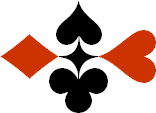 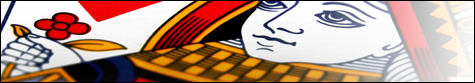 Serie 04 boekje 15 – West opent met 2Bied beide handen © Bridge Office Auteur: Thijs Op het Roodt

U bent altijd West en uw partner is Oost.
Indien niet anders vermeld passen Noord en Zuid.
Is het spelnummer rood dan bent u kwetsbaar.Biedsysteem toegepast bij de antwoorden
5542
Zwakke 2Stayman 4 kaart hoog, Jacoby hoge en lage kleurenPreëmptief  3 en 4 niveauBlackwood (0 of 3  - 1 of 4)
Heren gestroomlijndNa het eerste boekje vonden de cursisten dit zo leuk, dat ik maar de stoute schoenen heb aangetrokken en meerdere van deze boekjes ben gaan schrijven.

Het enthousiasme van de cursisten heeft mij doen besluiten om deze boekjes gratis aan iedereen die ze wil hebben, beschikbaar te stellen.

Ik heb bewust in eerste instantie geen antwoorden bij de boekjes gemaakt. Maar op veler verzoek toch met antwoorden.Ik zou het waarderen, wanneer u mijn copyright zou laten staan.

Mocht u aan of opmerkingen hebben, laat het mij dan weten.Ik wens u veel plezier met deze boekjes.
1♠AH3Noord

West     OostZuid♠9898♥A10653Noord

West     OostZuid♥B7B7♦H102Noord

West     OostZuid♦AB85AB85♣AHNoord

West     OostZuid♣VB653VB6532121999
Bieding West

Bieding West
Bieding Oost
Bieding Oost
Bieding Oost
11223344556677889910102♠HBNoord

West     OostZuid♠AV8AV8♥AHV974Noord

West     OostZuid♥8686♦AH5Noord

West     OostZuid♦VB1087VB1087♣76Noord

West     OostZuid♣A102A1022020131313
Bieding West

Bieding West
Bieding Oost
Bieding Oost
Bieding Oost
11223344556677889910103♠AB9Noord

West     OostZuid♠H864H864♥AHVB73Noord

West     OostZuid♥102102♦B2Noord

West     OostZuid♦97649764♣ ABNoord

West     OostZuid♣9879872121333
Bieding West

Bieding West
Bieding Oost
Bieding Oost
Bieding Oost
11223344556677889910104♠HB64Noord

West     OostZuid♠AV5AV5♥-Noord

West     OostZuid♥B83B83♦AHV873Noord

West     OostZuid♦106106♣AH9Noord

West     OostZuid♣VB852VB8522020101010
Bieding West

Bieding West
Bieding Oost
Bieding Oost
Bieding Oost
11223344556677889910105♠ANoord

West     OostZuid♠74327432♥AVB107Noord

West     OostZuid♥H6H6♦AH32Noord

West     OostZuid♦VB98VB98♣V74Noord

West     OostZuid♣H98H982020999
Bieding West

Bieding West
Bieding Oost
Bieding Oost
Bieding Oost
11223344556677889910106♠V96Noord

West     OostZuid♠A107A107♥AV532Noord

West     OostZuid♥B7B7♦AHVNoord

West     OostZuid♦B1075B1075♣A4Noord

West     OostZuid♣VB85VB852121999
Bieding West

Bieding West
Bieding Oost
Bieding Oost
Bieding Oost
11223344556677889910107♠AH1093Noord

West     OostZuid♠VV♥AH6Noord

West     OostZuid♥V9432V9432♦V9Noord

West     OostZuid♦HB64HB64♣A96Noord

West     OostZuid♣107410742020888
Bieding West

Bieding West
Bieding Oost
Bieding Oost
Bieding Oost
11223344556677889910108♠AV10Noord

West     OostZuid♠854854♥AH1074Noord

West     OostZuid♥V9V9♦A10Noord

West     OostZuid♦B83B83♣HB8Noord

West     OostZuid♣A7653A76532121777
Bieding West

Bieding West
Bieding Oost
Bieding Oost
Bieding Oost
11223344556677889910109♠AHV63Noord

West     OostZuid♠B107B107♥AHB8Noord

West     OostZuid♥V7653V7653♦A43Noord

West     OostZuid♦B87B87♣VNoord

West     OostZuid♣85852323444
Bieding West

Bieding West
Bieding Oost
Bieding Oost
Bieding Oost
112233445566778899101010♠AHVNoord

West     OostZuid♠8765287652♥AV1065Noord

West     OostZuid♥932932♦AB92Noord

West     OostZuid♦6363♣7Noord

West     OostZuid♣6436432020000
Bieding West

Bieding West
Bieding Oost
Bieding Oost
Bieding Oost
1122334455667788991010